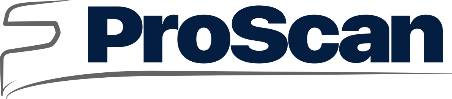 Konecchlumského 1072, 506 01 Jičín, Valdické Předměstí, IČ: 25964992, DIČ: CZ25964992Zaps.v OR u KS Hradec Králové v odd.B, vložka 2235Podmínky zpracování osobních údajůSpolečnost ProScan a.s. se sídlem Konecchlumského 1072, 506 01 Jičín, Valdické Předměstí, IČ: 25964992, DIČ: CZ25964992,Zapsaná v Obchodním Rejstříku u Krajského Soudu Hradec Králové v oddíl.B, vložka 2235 si Vás tímto dovoluje informovat o způsobu a rozsahu zpracování osobních údajů, zpracovávaných společností ProScan a.s., ve smyslu Nařízení Evropského parlamentu a Rady (EU) 2016/679 ze dne 27. dubna 2016 o ochraně fyzických osob v souvislosti se zpracováním osobních údajů a o volném pohybu těchto údajů, dále jen „GDPR“), dle zákona č. 101/2000 Sb., o ochraně osobních údajů (dále jen „ZOOÚ“) a dle zákona č. 480/2004 Sb., o některých službách informační společnosti a o změně některých zákonů.Společnost ProScan a.s. zpracovává kontaktní údaje (jméno, příjmení, název firmy, IČ, DIČ, email, atd.) pro účely obchodního styku , tak aby mohla společnost Proscan a.s. dostát svým závazkům. Osobní údaje se zpracovávají v následujících případech:Při dodávkách výrobků, nebo služeb.Při poskytování podpory při dodávkách výrobků, nebo služeb a zajištění tak povinností z toho vyplývajících.Při plnění smluvních povinností.Při plnění právních povinností.Při zvyšování kvality a rozvoje dalších služeb, nebo organizace.Nakládání s osobními údaji: Se všemi údaji, které byly firmě ProScan a.s. poskytnuty, je nakládáno s největší opatrností a s nejvyšší možnou dosažitelnou bezpečností. S poskytnutými údaji se dále nesmí obchodovat ani je nijak zneužívat. V některých případech je nutné osobní údaje poskytnout z důvodu plnění závazků vyplývajících z plnění smluvních povinností našim spolehlivým obchodním partnerům. Naše obchodní partnery máme prověřené a delší dobu s nimi spolupracujeme. Taktéž i naši obchodní partneři věnují ochraně osobních údajů zvláštní péči a nakládají s nimi s maximální bezpečností. Dále pak mohou být osobní údaje  na základě oprávněného zájmu například pro účely reportingu předávány firmě Scania Czech republic s.r.o. s níž má uvedený správce dealerskou smlouvu, na základě jejíž provozuje i činnosti, týkajících se obchodního styku. Abychom mohli dostát svým závazkům vůči Vám zákazníkům a dále vůči naším obchodním partnerům, mohou být osobní údaje na základě obchodního styku poskytovány v rámci sítě Scania Czech Republic a.s. Společnost ProScan a.s. v žádném případě s osobnímu údaji dále neobchoduje. Jelikož musí společnost ProScan a.s. dostát svým obchodním závazkům, může osobní údaje poskytnout spolehlivým a prověřeným partnerům v rámci koncernu Scania. Zpracování osobních údajů je nutné v případech obchodního styku, ať už je zákazníkem nakupován výrobek, nebo služba. Taktéž při zajištění různých firemních akcí pro zákazníky, které mohou být zajišťovány externími firmami. Ve všech zmíněných případech společnost ProScan a.s. a dotčení spolehliví a prověření obchodní partneři dbají na maximální bezpečnost při zpracování osobních údajů. Společnost ProScan a.s. je v některých zákonem stanovených případech oprávněna resp. povinna poskytnout některé osobní údaje na základě platných právních předpisů například orgánům činných v trestním řízení či dalším orgánům veřejné moci.Zpracování osobních údajů:Osobní údaje nebo jejich část může být zpracovávána na území ČR, popřípadě na území EU nebo mimo něj z důvodu poskytnutí výrobků, nebo služeb s využitím spolehlivých partnerů jako je například společnost Scania Czech Republic s.r.o. s níž má společnost ProScan a.s. dealerskou smlouvu na jejímž základě může výše zmíněné výrobky, nebo služby poskytovat. Ve všech zmíněných případech dbá společnost ProScan a.s. i všichni spolehliví a prověření partneři na maximální ohleduplnost a bezpečnost při práci s osobními údaji a využívají platné právní předpisy. Při předávání osobních dat mimo EU je prováděno na základě standardních smluvních doložek EU nebo štítu EU-USA na ochranu soukromí.Způsob zpracování osobních údajů:Ve společnosti ProScan a.s. neustále zvyšujeme standardy zabezpečení a ochrany i ve smyslu zpracování osobních údajů. Při zpracování osobních údajů jsou přijata zabezpečení a způsoby ochrany jak na úrovni organizační, tak na úrovní technické za účelem zajištění odpovídající ochrany osobních údajů jež zpracováváme. Osobní údaje jsou zabezpečeny proti případné ztrátě, manipulaci či případnému zcizení, popřípadě neoprávněnému přístupu.Doba zpracování osobních údajů:Osobní údaje se uchovávají po dobu nezbytně nutnou, aby společnost ProScan a.s. byla schopna dostát všem svým závazkům vůči Vám a popřípadě Vašim obchodním partnerům. Dále pak po dobu nezbytně nutnou pro splnění případných právních povinností, nebo po dobu nezbytně nutnou pro splnění účelu pro nějž byly údaje uchovávány.  Osobní údaje budou uchovávány po dobu obchodního styku a nadále pro účely reportingu a archivace dat.Práva při zpracování osobních údajů:Máte právo požadovat od správce informace, jestli společnost ProScan a.a. zpracovává Vaše osobní údaje. Máte tudíž právo na přístup ke svým osobním údajům. Taktéž můžete požadovat po správci osobních údajů , pokud budete potřebovat doplnit, nebo nějak upřesnit Vaše osobní údaje. Dále máte právo na výmaz osobních údajů, pokud osobní údaje  nejsou již potřebné pro účely, pro které byly shromážděny, nebo jinak zpracovávány. Nebo pokud odvoláte souhlas, na jehož základě byly osobní údaje zpracovávány, popřípadě pokud neexistuje žádný další důvod k uchovávání Vašich osobních údajů. Máte také právo vznést stížnost v případě podezření, že zpracování údajů je v rozporu s ochranou Vašeho soukromého nebo osobního života, nebo v rozporu se zákonem, máte právo požádat správce o odstranění vzniklého stavu. Máte právo žádat o omezení zpracování osobních údajů,  pokud se domníváte, že Vaše osobní údaje jsou nepřesné, nebo neúplné a to po dobu nežli prověříme, jestli jsou údaje přesné, nebo doplněné. Máte právo na přenositelnost Vašich osobních údajů. V případě, že požadujete, aby společnost ProScan a.s. předala Vaše osobní údaje třetímu subjektu, můžete využít práva na přenositelnost údajů.Nemáte povinnost uvedené osobní údaje poskytnout, nicméně bez nich nebudeme moci s Vámi fungovat na bázi obchodního styku. Zdroje osobních údajů: Zdrojem, ze kterého jsme Vaše osobní údaje obdrželi jsou:Veřejně dostupné zdroje (web)Předchozí obchodní stykOsobní předání